Управление образования Константиновского района Амурской областиМуниципальное бюджетное учреждение дополнительного образования «Центр внешкольной работы»Мастер-класс: «Казаки Константиновцы»методическая разработка учебного занятия по программе «Текстильная кукла»(для педагога дополнительного образования и обучающихся 6-11 лет)Автор: Ли Ирина Васильевнапедагог дополнительного образованиявысшей категорииКонстантиновка 2022г.В пособии представлена разработка занятия в форме мастер - класса (приложение 1), при помощи которой педагог может привить детям интерес к культуре, истокам народного творчества, научить работать с тканью, нитками.Предназначено педагогам дополнительного образования, учителям технологии, может быть полезно обучающимся для самостоятельных занятий по изготовлению кукол. Также проведение данного мастер – класса украсит любоетематическое мероприятие.Содержание1. Введение2. Основная част2.1 Содержание мастер - классаВводная частьТеоретическая частьПрактическая частьИтог мастер классаРефлексия 3. Заключение4. Список использованных источников5. Приложения1. ВведениеМы живем в интересное и сложное время, когда на многое начинаем смотреть по – иному, многое заново открываем или переоцениваем. Едва ли не в первую очередь это относится к нашему прошлому, нашим традициям, которые, оказывается, мы знаем очень поверхностно. [2., ст.5.] Традиции — это осознание принадлежности к своим корням. Чем дальше, глубже в прошлое проложены эти корни, тем сильнее они. Это основополагающий принцип народного воспитания.Народ хотел видеть в каждом ребенке комплекс социально-этических качеств. Еще в ранних произведениях народного творчества были четко сформулированы представления народа о личности современного человека, развитие которой должно осуществляться мудрой триадой: “ум”, “доброта”, “трудолюбие”.Народное воспитание имеет свою основу в опыте и сложившихся традициях. Народный воспитатель все это делал и делает в процессе практической деятельности, поучая или показывая (“Делай как я”).Богатые народные традиции, доставшиеся нам по наследству, традиции уникальные, потеря которых невосполнима. Они нуждаются, как и наша земля, в защите и восстановлении. Порвав с духовными традициями, мы уничтожали в себе человека, нравственную опору, творческие способности. Поэтому народные традиции, обычаи, социально-этической нормы выступают ведущими факторами воспитательного процесса, оказывают огромное влияние на формирование личности ребенка в народной педагогике.Народная педагогика представляет собой совокупность педагогических сведений воспитательного опыта, сохранившихся в устном народном творчестве, обычаях, обрядах, детских игр. [5.]Возросший интерес к духовному и материальному наследию России делает актуальным приобщение обучающихся к народному искусству, к духовному богатству своего народа его культуре органической частью которого является народная игрушка. Выбор темы мастер – класса, заключается в изучении народной культуры, традиционной тряпичной куклы и казачьего костюма как принадлежности к истории своего народа (своих предков).Цель методической разработки: воспитывать уважительное отношение к культуре и народным традициям своей страны и своей малой Родины, через создание кукол на традиционной основе и знакомства с казачьим костюмом. Методы обучения:- словесный метод: устное изложение, рассказ, беседа и анализ информации.- наглядный метод: демонстрация презентации, иллюстраций, работа по образцу.- практический метод: выполнение практических заданий.Алгоритм занятия:- организационный момент 2 мин.- озвучивание темы, цели занятия 3 мин.- историческая справка 3 мин.- алгоритм выполнения работы 1 мин.- практическая работа 15 мин.- физкультурная пауза 2 мин.- практическая работа 15 мин.- подведение итога занятия 1мин.- рефлексия 3 мин.Рекомендации Учитывая возраст участников мастер – класса, их навыки и умения использовать дифференцированный подход. Девочки изготавливают – казачку, мальчики – казака. Для группы, не имеющей практических навыков работы с тканью и нитками, практическую часть мастер – класса разделить на два занятия.В течении работы пословицами и поговорками, поторапливать, подбадривать, мотивировать ребят.2. Основная частТема мастер – класса: «казаки Константиновцы».Цель: изготовление лоскутных кукол казаков Константиновцев, казака и казачки.Задачи: - обучить конкретным трудовым навыкам при работе с тканью и нитками- научить изготавливать тряпичную куклу - привить интерес к культуре своей малой Родины, к истокам народного творчества- развить творческие способности, образное мышлениеОборудование: нитки, ситец белый и цветной, лоскут искусственной кожи и меха, ножницы, тесьма, шерстяные нитки или непряденая шерсть для волос куклы. 2.1 Содержание мастер - классаВводная частьОрганизационный момент: приветствие, Теоретическая частьИз истории казачества160 лет назад на пустынный берег Амура, на дальний географический пункт, отстоящий на 99 верст от столицы Приамурья Благовещенска, высадились первые казаки с семьями, которым предстояло возвести опорное поселение на пограничной реке.[2] Так жарким летом 1858 года и застолбили одну из первых и значительных на Амуре казачьих станиц – Константиновскую. Названа она была в честь великого князя, генерал-адмирала русского флота Константина Николаевича (9.09.1827г.-13.01.1892г.) [ 2 ].Как вы уже догадываетесь, речь сегодня пойдет о казаках, и не просто о казаках, а о куклах-казаках Константиновцах. Среди множества кукол, как понять, что именно эти - казаки? (демонстрация коллекции кукол) «По одежке встречают…» гласит народная мудрость. Одежда, как раз может подсказать, к какому сословию принадлежит ее хозяин. Костюм казачки, праздничный или повседневный, состоял в основном из юбки и кофты. Назывался – Парочка. У казака, шаровары с лампасами, рубаха и головной убор, фуражка или папаха.Практическая часть«Глазам страшно, а руки делают» - пословица.Для изготовления куклы, нам понадобиться не только ткань и нитки, но и ножницы, с которыми необходимо осторожно работать. Инструктаж по ТБ.Наша кукла будет выполнена на основе кувадки, она анатомически повторяет фигуру человека и больше всего подходит для изготовления игровой куклы.Баска – притачная деталь блузки в виде складок или сборок.Физкультурная пауза –Итог мастер – класса: «В иных руках и горсть пыли в золото превращается», а у нас из лоскута кукла получается. Отметить все работы ребят как отличный опыт их труда.Рефлексия:Коммуникативная (Обмен мнениями о новой информации)Информационная (Что нового узнали на мастер классе?)Мотивационная (Что хотели бы узнать нового о своем селе, казачестве?)Оценочная (Понравилось делать кукол?)Заключение Народная педагогика, как не иссекаемый источник, питает и вдохновляет педагога, учителя, родителя.  И нацелена на сохранение и передачу молодому поколению традиций народной культуры как явления, не только не утратившего в настоящее время своей первозданной и животворящей силы, но и занимающего все более значимое место в обучении детей. Приобщение к народному искусству для эстетического и нравственного воспитания, развития уважения к труду, наследству своих предков, самопознания.4. Список использованных источников1. Занятия по прикладному искусству. 5 – 7 классы: работа с соленым тестом, аппликация из ткани, лоскутная техника, рукоделие из ниток / авт. – сост. Е.А. Гурбина. – Изд. 2-е.  – Волгоград: Учитель, 2010. 127с.: ил.2. Казачья станица. – Благовещенск: Издательский дом «Амур», 2008. – 136 с.: ил.3. Круглый год. Русский земледельческий календарь/сост., вступ.ст. и прим. А.Ф.Некрыловой; Ил. Е.М. Белоусовой. – М.: Правда, 1989. – 496 с., ил.4. Технология. 9 класс: элективный курс «Традиции русской народной культуры»/ автт. – состт. Е.А. Гурбина, М.Вв. Гурко, С.А. Левина. – Волгоград: Учитель, 20007. – 171 с.            5. razdatka_dlya_pdo_mk.pdf (dumspb.ru)6. https://urok.1sept.ru/articles/598907 Приложение 1Мастер - класс – это особая форма учебного занятия, которая основана на «практических» действиях показа и демонстрации творческого решения определенной познавательной и проблемной педагогической задачи».Мастер - класс – это занятие, даваемое мастером, на котором опыт и мастерство передается участникам путем прямого и комментируемого показа приемов работы.Приложение 2Глоссарий Баска – притачная деталь блузки в виде складок или сборок.Кичка – женский головной убор в виде шапочки, под который убирали волосы собранные в пучок. Описание работыФото выполняемой работыМатериалы для куклы - казачки.Белый квадрат ткани (туловище) – 28,5х42см.Цветной квадрат ткани (руки) – 13,5х11см.Два квадрата белой ткани (ладони) – 6х6см.Две полоски цветной ткани (лямочки) -1х17 см.Полоска цветной ткани (юбка)- 12х22 см.Круглый лоскут ткани для кички* или лоскут для платка.Нитки Х/Б, нитки шерстяные для волос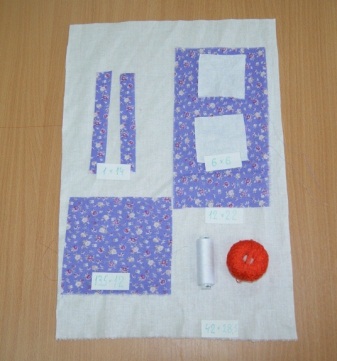 1. Из квадрата цветной ткани меньшего размера, сворачиваем свободную трубочку – руки. И завязываем ниткой посередине, а затем по краям, предварительно вставив внутрь лоскутки белой ткани, свернутой треугольником. Это – ладони куклы.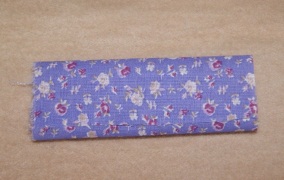 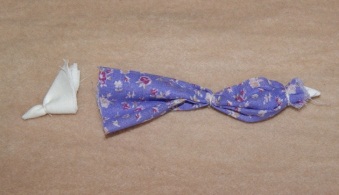 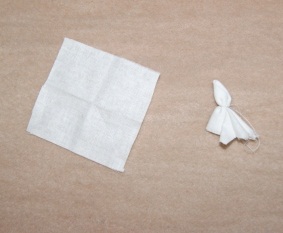 2. Из квадрата белой ткани, сворачиваем плотную трубочку и, вложив пучок шерстяных ниток (можно непряденой шерсти) посередине, перегнув, завязываем, формируя голову. 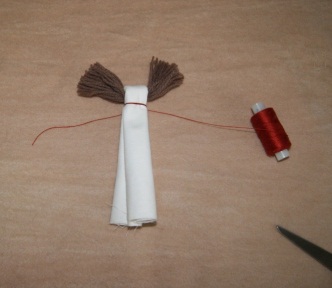 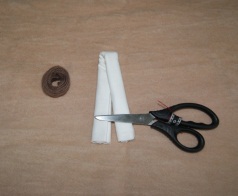 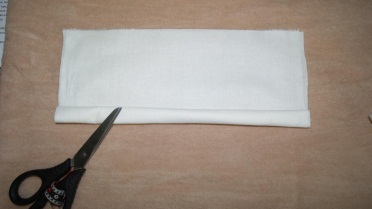 3. Вставляем подготовленные руки между деталями основы и завязываем в области талии.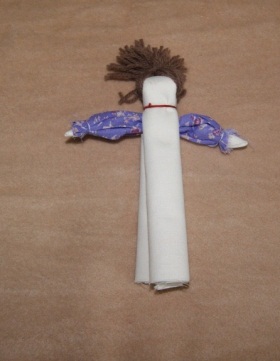 4. Две полоски ткани того же цвета, что и руки оборачиваем как лямочки на основе куклы и  привязываем в области талии.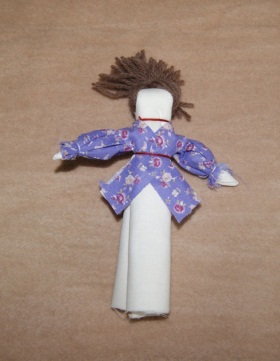 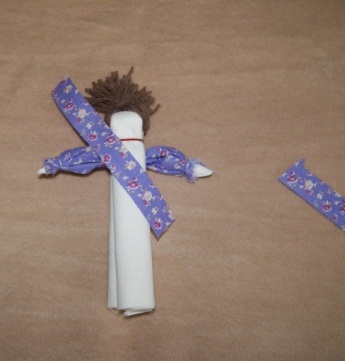 5. Большим лоскутом цветной ткани оборачиваем куклу, завязываем, формируя юбку и баску* одновременно. 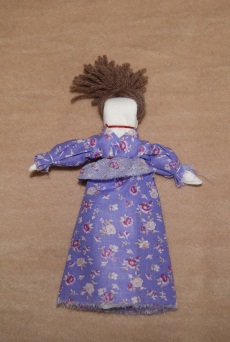 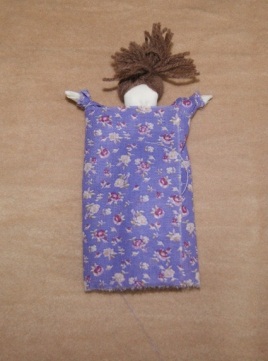 6. На голову куклы можно повязать платок или кичку. 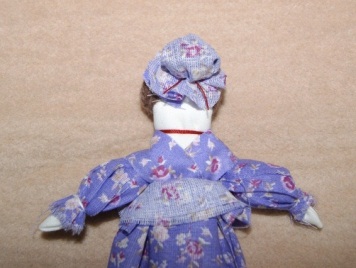 «С мастерством люди не родятся, а добрым ремеслом гордятся» пословица.Казачка готова.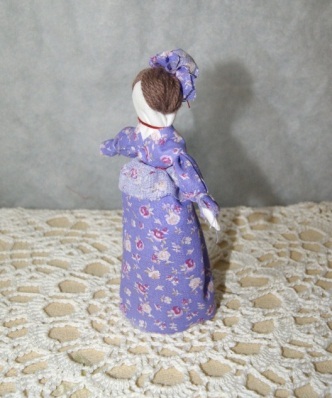 Описание работыФото выполняемой работыМатериалы для куклы - казакаЦветной квадрат ткани (туловище) – 30х42см.Белый квадрат ткани (руки) – 13,5х11см. Полоска белой ткани (рубаха)- 11х17,5 см.Квадрат ткани эмитирующий мех (папаха) – 10х8см.Две полоски искусственной кожи (сапоги) -4х8 см.полоска искусственной кожи (ремень) – 0,5х30 см.Нитки Х/Б, 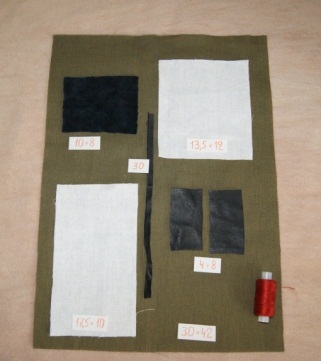 1. Из квадрата белой ткани меньшего размера, сворачиваем плотную трубочку – руки. И завязываем ниткой посередине, а затем по краям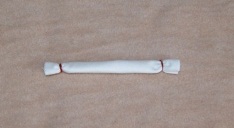 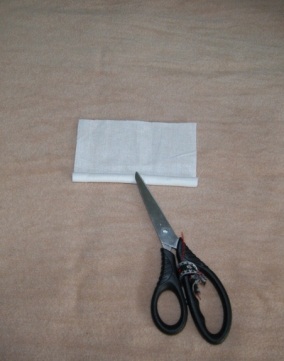 2. Из квадрата однотонной ткани, сворачиваем плотную трубочку и завязываем по краям. Это ноги -  туловище.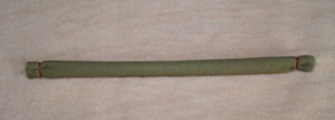 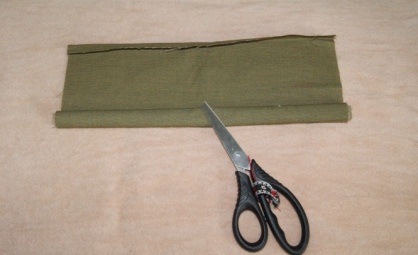 3. белым куском ткани оборачиваем трубочку «ноги – туловище» и, перегнув посередине, завязываем в области шеи, формируем голову с учетом запаса который будет закрыт папахой. 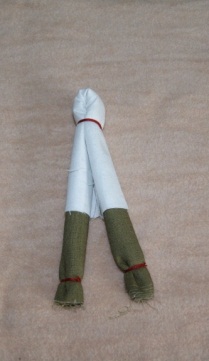 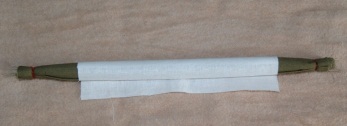 4. Вставляем подготовленные руки между деталями основы и завязываем в области талии.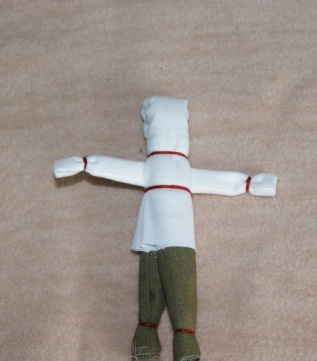 5. Кусочками искусственной кожи обматываем концы брюк, формируя сапоги. Закрепляем ниткой. (по желанию можно воспользоваться клеем – карандашом).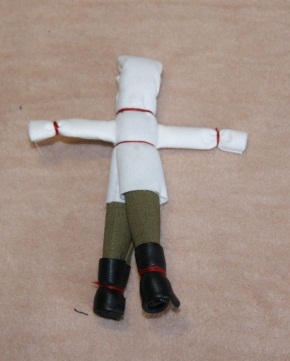 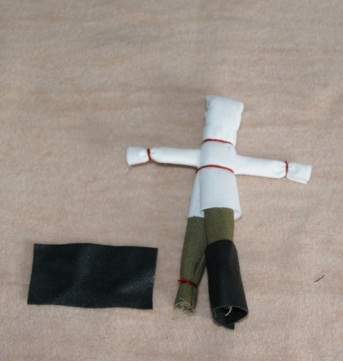 6. Лоскутом ткани имитирующего мех, обматываем головы, формируя папаху и завязываем ниткой.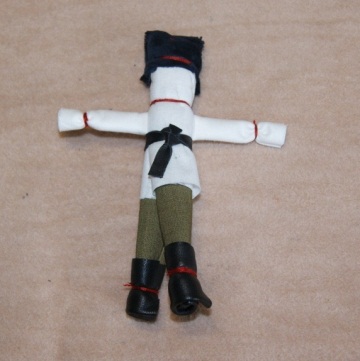 Кукла Казак готова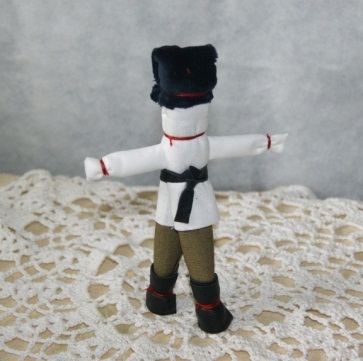 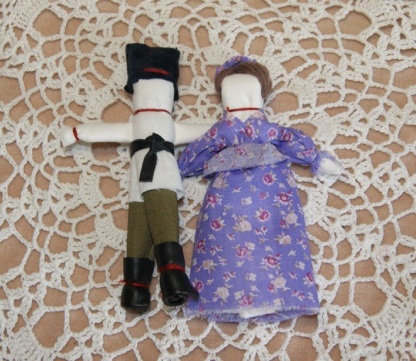 